City of Atkins                                                              October 2017Kevin Korsmo, Mayor 	                                           Council meetings 1st & 3rd Monday @ 7:30 pm @ City Hall                        City Council: Diane Herman, Tim Harbach, Nathan Shepard, Rodney Haerther, & Frank KingCity Hall: 319-446-7870   M-F 7:30-12 & 1-4	              Library: 319-446-7676   M-F 10am-noon & 1-6   Sat. 9am-12                               All city information, forms, and contacts can be found online at www.cityofatkins.org ************************************************************************************************************                 					      General Election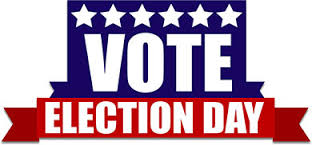                  Tuesday, November 7th          	        Council Seat		 4-year term 	         Council Seat 	              4-year term	         Council Seat                       4-year term       Mayor		              4-year termThe polls will be open from 7:00 a.m. to 8:00 p.m.                      Location: Atkins City Hall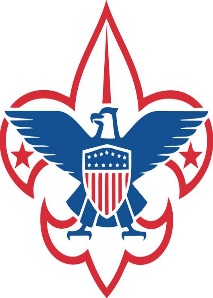 The Hawkeye Area Council, Boy Scout of America, sponsors its annual Scouting for Food Drive in several communities across Eastern Iowa Saturday, October 14th. The annual event is truly a local effort, with all food donated helping Eastern Iowa families.To donate, just leave non-perishable food items on your front door Saturday morning by 8:00am. Your donation can be left in any kind of grocery bag. 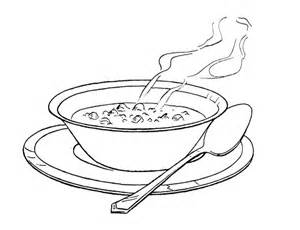 Atkins Woman’s Club Annual Soup LuncheonSunday, November 5thAtkins’ American Legion Hall.Menu: Chili, Chicken noodle Soup, & Potato Soup along with salads, desserts, & drinks. Serving from 11:00 a.m. to 1:00 p.m. $6.50 adults $3.50 for children 12 & underAtkins Family Medical Clinic will host“Holidays & Health Fair” on Friday, November 10thThe Atkins Family Medical Clinic will be hosting a fundraising event called “Holidays & Health Fair” on Friday, November 10 from 4-8pm after clinic hours as part of the Virginia Gay Hospital Health Care Foundation Tree of Lights Annual Campaign with all vendor registration fees going to the VGH Atkins Family Clinic Tree of Lights. Money raised will be used for the purchase of needed equipment for the VGH Atkins Family Medical Clinic.Organizers of this event are currently seeking vendors who are interested in purchasing booth space to help the community and friends prepare for the holidays by providing that perfect gift or tips for staying healthy during the busy holiday season! If your health-related business/organization or craft business is interested in taking advantage of this special event, download the registration form from bit.ly/Atkins fair and follow the instructions on the form for returning to Robin Martin at the Virginia Gay Hospital Health Care Foundation prior to October 18, 2017. For more information about the Atkins Family Medical Clinic and Virginia Gay Hospital, visit www.myvgh.org and you can learn more about VGHHF’s commitment to health care in Benton County by visiting www.myvghfoundation.org                   Library News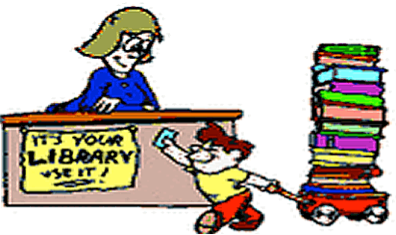 Adult Craft Days:  Stop in the library to see what we have been working on.  Wine bottle (empty with labels removed), wine glasses and corks are the theme this month.  We will meet on Saturday, October 7, 14 and 21 from 9 to 12.  If you have any of the above-mentioned items to bring that would be great.  We have a limited supply. Donations of empty wine bottles, corks, or glasses will be greatly appreciated. We will be painting the items so plan to attend a couple of days to allow for drying time.  Please call the Library at 446-7676 to register.  A minimal fee may be charged per item to cover supplies.  If you have a glue gun please bring it; along with glue sticks.      Movie Day is Wednesday, October 18th at 2:00 pm.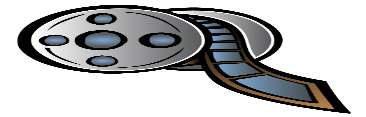 New in the Library:  Adult Fiction:  Robert B. Parker’s The Hangman’s Sonnett – Coleman, Enigma – Coulter, Stars Over Clear Lake – Ellsworth, The Nearness of You – Garlock, A Quiet Storm – Hall, Land of Shadows – Hall, Shattered – Hardt, Proof of Life – Jance, Stormy Persuasion – Lindsey, The Family Lawyer – Patterson, Secret in Death – Robb, Corrupt Practices – Rotstein, The Right Time – Steel, Starlight on Willow Lake – Wiggs  EASY:  Tumble Me Tumbily – Baicker, Very Short Fairy Tales to Read Together – Hoberman, Close to You – Kajikawa, Froggy Gets a doggy – London, Someday – McGhee, Big Shark, Little Shark – Membrino, Pig Kahuna Pirates! – Sattler, Patch – Slonim, Books That Drive Kids Crazy – Stanton, Second Grade, Here I Come! – Steinberg, Little Quack’s Bedtime – Thompson, Go, Go, Trucks! – Weinberg  Junior Fiction:  Ivy + Bean, Ivy + Bean Take the Case, Ivy + Bean Make the Rules – Barrows, Baxter is Missing – Elliott, Mrs. Master is a Disaster!, Ms. Joni is a Phone! – Gutman, A Tale of Two Kitties, Captain Underpants #8,9, 10 – Pilkey, Fuzzy Mud – Sachar, I Survived The American Revolution, 1776 – Tarshis  Young Adult:  The Final Spark – Evans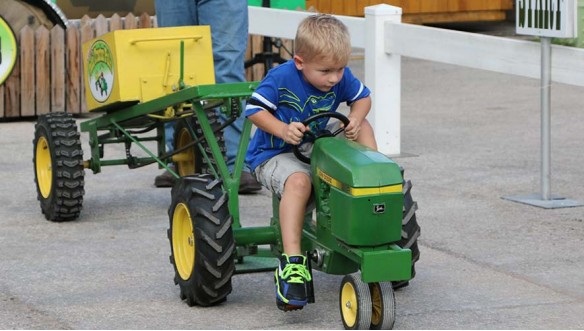               Kids Pedal Tractor Pull                Atkins Savings Bank                 Friday, October 27th                          4-5:30 p.m.Location: Sidewalk in Front of the BankYou must register at the bank by October 25th (10 entries per class)*2-4 years		*5-7 years		*8-10 yearsPrizes will be awarded to the winners of each class. Stop in the Bank to check out the display of Pedal Tractors owned by some of our customers!City of Atkins will be working on updating the “Code of Ordinances” at the next several council meetings.Nuisance & Abatement issues will be first on the list. On October 2nd @ 7:30 we will be discussing changes that include but not limited to: adding additional nuisances to code, implementing stricter abatement policies, and overall review of City enforcements of nuisances in Atkins. City of Atkins                                                              October 2017Atkins Community Club would like to thank everyone who volunteered their time to help make the 21st Watermelon Days a success for 2017.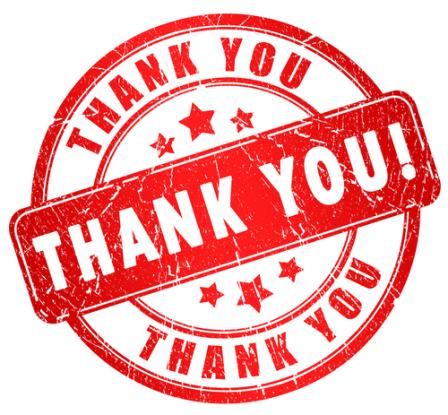 Volunteers are what make the town celebration work!It takes the following volunteers (at least) for the following:Beer Tent			                          	             38Bingo Tent						15Food Tent						80Inflatables						30Kids Games						46Kids ride						20Raffle Table						 9Slicing Watermelon					10T-shirt Table						 2				Watermelon Fling/Snow cones				25											275 TotalThis doesn’t include the Car Show, Post Prom, Balloon Fling/Snow Cones etc. and all the people that work on this before the celebration, setting up and tearing down.We want to give a BIG thank you to all the volunteers, to the city, the city workers for their continued support!The Atkins Community Club takes extreme pride in the community and we believe that we CAN and DO make a difference. The Club is run entirely with volunteers. With your help, we have been able to give back to the community annually in the following ways:~Up to five $200.00 Scholarships to Benton Seniors from the Atkins area~$1,500 toward the cost of fireworks,~$500 to the Atkins Elementary Library and the Atkins Public Library~ $300 quarterly to The Helping Hands Food Pantry~$200 twice a year to the Billy K. Murray Band~$50 to the Benton Community PTO and Benton Post Prom~We host a family at Christmas time.The activities that the community club sponsors are:~Halloween Party---we provide free refreshments, drinks and award $250 in prizes.~Christmas Party we give out $225 in cash prizes and the Outside Christmas Lighting of homes for all Atkins residents and award $225 in cash prizes.One of the biggest donations that we have done in the past was donating $20,000 towards the city hall and public library.   We have also helped with donations towards the following: air conditioning/furnace in the city pavilion, Atkins legion renovations, Benton Band Boosters, Atkins elementary playground, and many more.  We also purchased three sets of moveable bleachers for our local recreation department.We also could not be a success without our 2017 Watermelon Day Sponsors:City of Atkins				                     G & H Electric	   		    Atkins LumberAtkins Savings Bank & Trust		                     Stonebrook Homes		                  Linn Co-Op Oil CoCassill Motors				                     The Depot Express		                  Ollinger Garage DoorsATC Communications									    Dean Haerther Farms LLC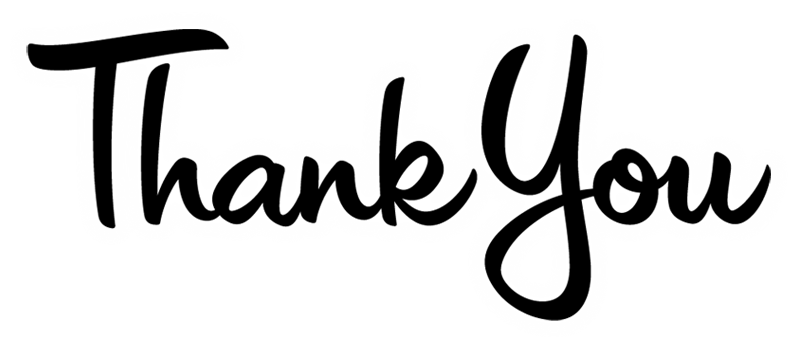 We also would like to extend a BIG thank you to the following groups for their help. Each group receives half of the profits:Balloon Fling/Snow Cones				        Benton Band BoostersBingo					   		        Atkins Woman’s ClubGordy Nelson Memorial Car Show			        38 Fire ClubCow Chip Raffle                                                                        Atkins American Legion Post #217/Atkins Fire DepartmentConcession Stand-Friday night/Movie		                     Helping Hands Food PantryConcession Stand-Saturday night		                     2018 Post PromFood Tent					                     St. Stephens Lutheran ChurchWalk/Run						        Benton Cross Country						The Bale Toss that is on Friday night for the youth is chaired by the 4-H Fremont Go Getters and this is an event that they do for free.  Also helping, but not receiving any money for their group is the Atkins American Legion Auxiliary for the Raffle-Adult, Teen & Children.  The City of Atkins donates money towards the fireworks and we all know how great those have been in the past.   A huge thank you to Iowa Reality Kaestner Team for once again sponsoring the wonderful face painter.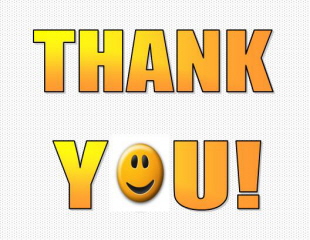 Thank you to all for all that you do to help.  Your time and donations are truly appreciated.Newhall Family Chiropractic & Massage	      Hopes Bridal                   Techno Graphics	            Lowe’sMike Wagner Construction LLC		      Bloomsbury Farm	   Snyder & Associates Inc.           Ketelsen RVBlue 42 Sports Bar & Grill		      D & N Fence Co. Inc.     M & D Mini Storage	           Kubichek & HougeAtkins & Newhall Secure Storage	                    Den-Ker Trucking           West Side Salvage                     Schanbacher Acres Dairy                                                              Frontier Natural Products                                     Ed’s Auto Body               P & K Midwest                         Charlene’s HairstylingBobby T’s Bar and Grill                                      Van Meter Inc. 	   Thompson Truck & Trailer       Iowa Reality Kaestner Team                      Iowa Custom Construction & Insulation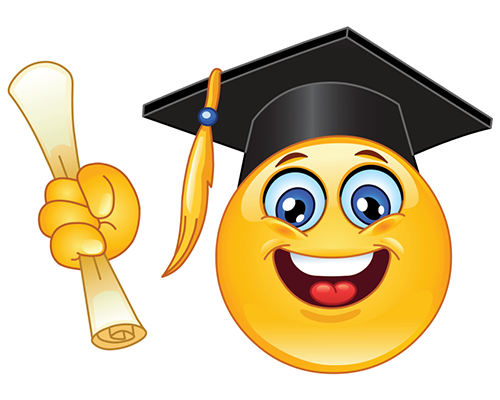 Benton Scholarship Foundation Sets Annual Fundraising GoalThe Benton Scholarship Foundation (BSF), a Dollar for Scholars chapter, has set a campaign goal of $50,000 for the 2017-2018 school year.  The BSF is a 501(c)(3) non-profit group whose mission is to provide higher education for Benton graduates through the generous donations from businesses, patrons and friends of Benton Community in the form of scholarships.  BSF is made up of a board of directors of local volunteers from the Benton Community School District.Board members include: Andy Jones, Rita Taylor, Jake Rabe, Melisa Venneman, Gina Krug, Keri Touro, Marty Gorkow, Debie Towe, Susan Gessner, Steve Allman, Cristy Hurley, Theresa Thompson, Brooke Kupka.To learn more about BSF or for a complete list of permanent scholarships awarded in 2016, visit the BSF website at: www.bentonia.dollarsforscholars.org.Anyone wishing to make a charitable contribution or plan a future bequest to the BSF, please contact one of the board members or write to us at BSF, P.O. Box 129, Van Horne, IA  52346.